SMUSA Asset Disposal Form 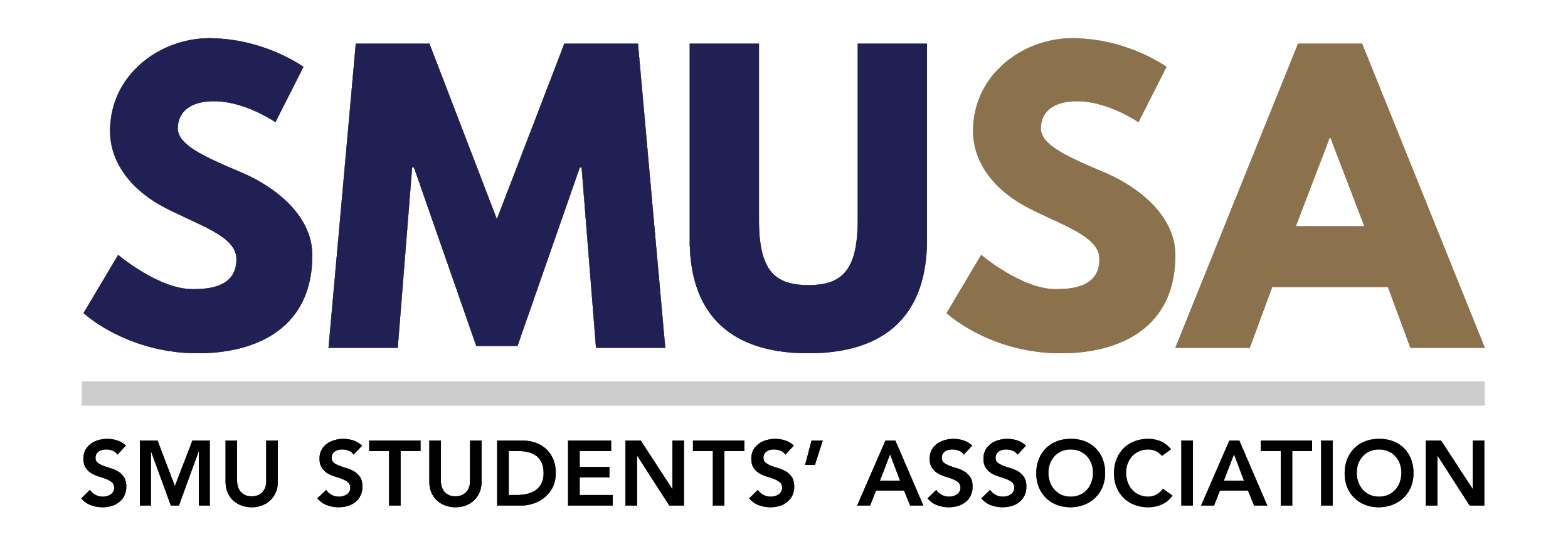 SMUSA Asset Disposal Form 1. This is the official asset disposal form for SMUSA and all school clubs, regarding the disposal of all assets for the various entities. 2. All descriptions and pictures are to be attached in this form in accordance with the stipulated requirements as shown. 3. All representatives are to fill their details and signatures located at the bottom of this form and send it to the SMUSA Operations Department via email for communication and liaising purposes.4. Representatives are expected to keep soft and/or hard copies of each individual form for reference purposes. 5. This form provides tangible proof to the stated disposal process and can be presented as a form of evidence for internal and external auditing purposes.Asset Disposal Details**Please feel free to add on as many rows as you require. Thank you.Representative DetailsSMUSA Operations DepartmentThis form is to be signed by the respective signatories and to be submitted in hard copy to the SMUSA Operations Secretary. The signed softcopy must also be e-mailed to the operations@sa.smu.edu.sg and to copy the CBd’s Operations/Assets Director and staff-in-charge. All asset disposal forms will be kept until the start of the next budgeting cycle for review by the Assets Management Committee.Requires Disposal Service (Yes/No)Reason/PurposeAsset(s) disposed/damagedImage of Asset DisposedAsset(s) Stock Indication Number (AIN)Asset Purpose and Frequency of UsageE.g.2 VolleyballsE.g.Attach Image of the Volleyballs to be disposedE.g.19-00123E.g.Used for training and during competitionName of Club/CBd:Name of Club/CBd:Name of Club Assets/Operations Director:Signature of Club Assets/Operations Director:Name of CBd Assets/Operations Director:Signature of CBd Assets/Operations Director:Name of Staff-in-Charge:Signature of Staff-in-Charge:Signature of Head of Department (If asset damaged is worth more than $10,000):Signature of Head of Department (If asset damaged is worth more than $10,000):Name of Operations Representative:Signature of Operations Representative: